23.12.2020  № 2579О проведении в 2020 году архитектурно-градостроительного конкурса на лучший   эскиз-концепцию архитектурно-планировочного решения территории «Верхняя набережная р. Волги от ул. Афанасьева до ул. Трудовой»В соответствии с Федеральным законом от 6 октября 2003 года № 131-ФЗ «Об общих принципах организации местного самоуправления в Российской Федерации», Уставом муниципального образования города Чебоксары – столицы Чувашской Республики, принятым решением Чебоксарского городского Собрания депутатов Чувашской Республики от 30 ноября 2005 года № 40, в целях разработки лучшей концепции общественного пространства администрация города Чебоксары п о с т а н о в л я е т:Провести в 2020 году архитектурно-градостроительный конкурс на лучший эскиз-концепцию архитектурно-планировочного решения территории «Верхняя набережная р. Волги от ул. Афанасьева до ул. Трудовой».Утвердить Положение о проведении в 2020 году архитектурно-градостроительного конкурса на лучший эскиз-концепцию архитектурно-планировочного решения территории «Верхняя набережная р. Волги от ул. Афанасьева до ул. Трудовой»  согласно приложению.3. Управлению информации, общественных связей и молодежной политики администрации города Чебоксары опубликовать настоящее постановление в средствах массовой информации.4. Настоящее постановление вступает в силу со дня его официального опубликования.5. Контроль за исполнением настоящего постановления возложить на заместителя главы администрации города Чебоксары по вопросам архитектуры и градостроительства И.Л. Кучерявого.Глава администрации города Чебоксары                                        А.О. ЛадыковУТВЕРЖДЕНОпостановлением администрациигорода Чебоксарыот 23.12.2020 № 2579ПОЛОЖЕНИЕо проведении в 2020 году архитектурно-градостроительного конкурса на лучший  эскиз-концепцию архитектурно-планировочного решения территории «Верхняя набережная р. Волги от ул. Афанасьева до ул. Трудовой»I. ГЛОССАРИЙДля целей настоящего Положения используются следующие термины:архитектурно-градостроительная концепция – материалы, детально показывающие (в текстовой и графической формах) основные архитектурно-градостроительные решения; конкурс – открытый конкурс на разработку архитектурно-градостроительного эскиза-концепции территории  «Верхняя набережная р. Волги от ул. Афанасьева до ул. Трудовой»;конкурсная документация – документация, включающая в себя настоящее Положение, объявление о конкурсе; техническое задание; требования к архитектурно-градостроительной концепции;конкурсная работа – информация и материалы, предоставляемые участником в рамках конкурса в соответствии с техническим заданием;конкурсная территория – территория, в отношении которой осуществляется разработка архитектурно-градостроительной концепции;конкурсное жюри – коллегиальный орган, формируемый для осуществления оценки конкурсных работ, определения финалистов и победителя конкурса;участник конкурса (Участник) – претендент, представивший организатору конкурсную работу, соответствующую техническому заданию, заявка которого прошла технический отбор;финалисты – участники, чьим конкурсным работам присвоены первые три места по результатам оценки конкурсного жюри.II. ОБЩИЕ ПОЛОЖЕНИЯНастоящее Положение разработано в соответствии с Гражданским кодексом Российской Федерации, Федеральным законом от 06.10.2003 № 131-ФЗ «Об общих принципах организации местного самоуправления в Российской Федерации», Уставом муниципального образования города Чебоксары – столицы Чувашской Республики, принятым решением Чебоксарского городского Собрания депутатов Чувашской Республики от 30 ноября 2005 года № 40, и определяет цели и задачи конкурса на разработку лучшей концепции общественного пространства, расположенного по верхней набережной р. Волги от ул. Афанасьева до ул. Трудовая (далее – Конкурс), условия участия, критерии оценки, основные требования к документации, процедуру рассмотрения документации и порядок оформления результатов проведения Конкурса, порядок проведения Конкурса.Организатором Конкурса выступает управление архитектуры и градостроительства администрации города Чебоксары. Координатором Конкурса является Союз архитекторов Республики Чувашии.Финансирование мероприятий по организационно-техническому обеспечению проведения Конкурса производится за счет средств бюджета города Чебоксары Чувашской Республики.Участие в Конкурсе  является бесплатным. Организатор  конкурса не компенсирует расходы участников, возникающие в связи с подготовкой конкурсных работ, принятием участия в конкурсе.Объявление о конкурсе опубликовывается на официальном сайте управления архитектуры и градостроительства администрации города Чебоксары: http://arch.cap.ru/default.aspx  и сайте Союза архитекторов Чувашии: https://www.sa-ch.ru/ .Информирование и консультирование заинтересованных лиц об условиях проведения Конкурса осуществляется управлением архитектуры и градостроительства администрации города Чебоксары по тел. +7 (8352)23-50-80. Место проведения конкурса – город Чебоксары.Цели и задачи Конкурса:рассмотрение предложений, определяющих оптимальную архитектурно-градостроительную концепцию территории;выработка архитектурно - планировочных решений и архитектурных идей в качестве основы для подготовки градостроительной документации по планировке и межеванию территории;предоставление возможности реализации лучшего проекта в благоустройстве общественного пространства;градостроительное развитие города Чебоксары и формирование комфортной городской среды.III. ПОРЯДОК И УСЛОВИЯ УЧАСТИЯ В КОНКУРСЕ3.1. Участниками Конкурса могут являться:профессиональные коллективы всех форм собственности, индивидуальные предприниматели и физические лица, обладающие профессиональными знаниями и навыками в области градостроительства и архитектуры, ландшафтного дизайна, дизайна городской среды, а также студенты профильных учебных заведений как самостоятельно, так и в составе творческих групп.3.2. Подготовка конкурсных работ:претендент с даты объявления Конкурса и получения исходной документации вправе приступить к разработке конкурсной работы.3.3. Порядок и сроки передачи конкурсных работ: участники Конкурса  представляют конкурсные работы на бумажных носителях и (или) в электронном виде (в формате *.pdf, *.ppt, *.jpg)  c сопроводительным письмом в соответствии с техническим заданием (приложение к настоящему Положению) в адрес организатора Конкурса – управление архитектуры и градостроительства  администрации города Чебоксары по адресу: г. Чебоксары, ул. К. Маркса, д. 36, каб. 423, каб. 215,  на электронный адрес: gcheb_arch12@cap.ru либо представляются непосредственно в день рассмотрения и обсуждения конкурсных работ по месту проведения Конкурса. Каждый участник вправе представить не менее одной конкурсной работы. Конкурсные работы, поступившие после подведения итогов Конкурса, рассмотрению не подлежат.3.4. Исходные материалы представляются организатором Конкурса:топографическая съемка участка проектирования (выкопировка с планшетов М1:500);фрагмент карты функционального зонирования Генплана ЧГО;фрагмент карты территориального зонирования ПЗиЗ ЧГО;материалы по перспективной застройке прилегающей территории:а) концептуальное решение планировки спуска на набережную р. Волги в г. Чебоксары, улица Дегтярева;б) концепция жилого комплекса, расположенного по ул. Дегтярева, 15а;в) ППТ и ПМТ микрорайона, ограниченного ул. К. Иванова, жилыми домами по ул. Красина и ул. Водопроводная, территорией застройки группы жилых домов в районе ул. Афанасьева города Чебоксары.IV. ПОРЯДОК ОЦЕНКИ КОНКУРСНЫХ РАБОТ КОНКУРСНЫМ ЖЮРИ,    ОПРЕДЕЛЕНИЯ ФИНАЛИСТОВ И ПОБЕДИТЕЛЯ4.1. Подведение итогов Конкурса:итоги конкурса подводятся на заседании клуба «Архитектурная среда» при Союзе архитекторов Чувашии (далее –  Заседание);участники Конкурса докладывают (презентуют) свою конкурсную работу участникам Заседания и отвечают на вопросы участников Заседания;презентация осуществляется в форме доклада (продолжительностью от 5 минут до 15 минут), сопровождающегося демонстрацией презентационного материала;после доклада-презентации всех конкурсных работ формируется конкурсное жюри (далее – Жюри).В состав Жюри включаются все присутствующие Участники Конкурса, представившие работы на Конкурс, представители организатора Конкурса (управление архитектуры и градостроительства  администрации города Чебоксары), координатора Конкурса (Союз архитекторов Республики Чувашии), Министерства строительства, архитектуры и жилищно-коммунального хозяйства Чувашской Республики (по согласованию).4.2. Оценка Конкурсных работ:члены Жюри оценивают Конкурсные работы по трехбалльной шкале. Баллы заносятся членами Жюри в оценочные листы участников, которые заверяются личной подписью и направляются секретарю Жюри. Член Жюри – участник Конкурса оценивает свою конкурсную работу по высшему баллу, кроме того, отмечает еще две работы, присваивая им баллы по своему усмотрению; члены Жюри, не являющиеся участниками Конкурса, присваивают баллы трем, наиболее достойным по их усмотрению конкурсным работам;секретарь Жюри подсчитывает простую среднюю арифметическую сумму баллов каждого участника и оглашает результат подсчета баллов; финалистами (победителями) Конкурса становятся три участника, которые занимают первое, второе и третье места в зависимости от количества набранных баллов.4.3. Решение Жюри в течение одного дня оформляется в виде протокола и направляется организатору и участникам Конкурса.4.4. Победителям  Конкурса, занявшим первое, второе и третье место, организатором Конкурса выплачиваются денежные премии.4.5. Премиальный фонд составляет 100 000 (сто тысяч) рублей. Распределение премиального фонда осуществляется в соответствии с решением Жюри.  Денежные выплаты осуществляются управлением архитектуры и градостроительства администрации города Чебоксары путем перечисления денежных средств на индивидуальные счета призеров. ___________________________________Приложение к Положению о проведении архитектурно-градостроительного конкурса на лучший  эскиз-концепцию архитектурно-планировочного решения территории «Верхняя набережная р. Волги от ул. Афанасьева до ул. Трудовой»Техническое заданиена  разработку в 2020 году эскиз - концепции архитектурно - планировочного решения территории«Верхняя набережная р. Волги от ул. Афанасьева до ул. Трудовой»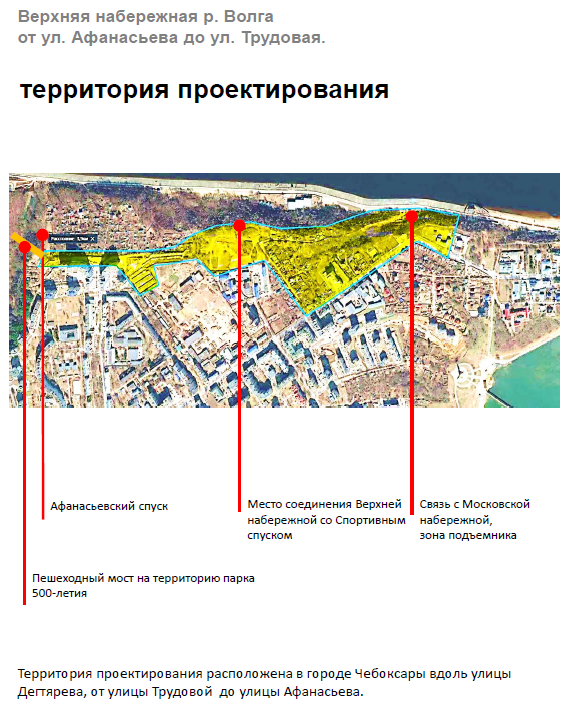 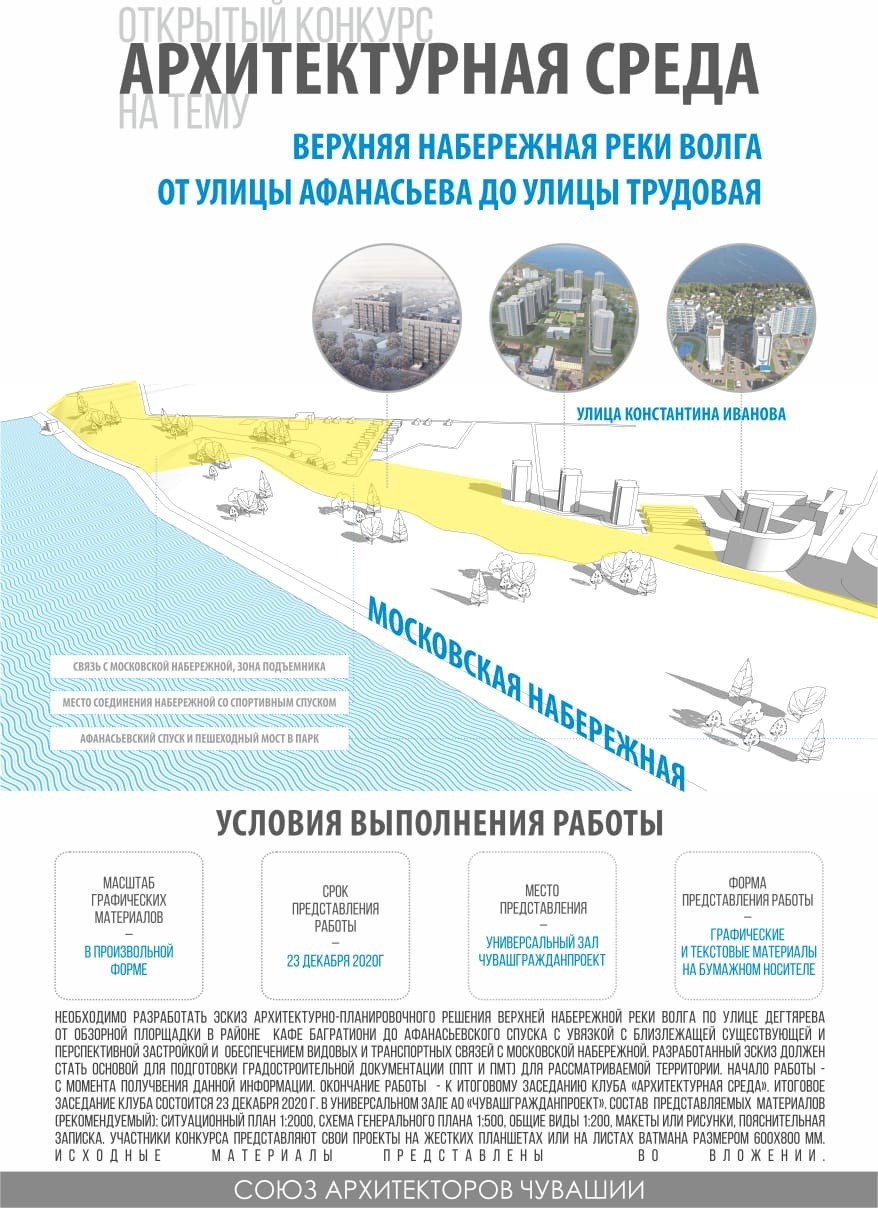 конкурсная территория (карта – схема)Цели и задачи выполнения конкурсной работыразработать эскиз архитектурно-планировочного решения Верхней набережной реки Волги по улице Дегтярева от базарной площади в районе кафе «Багратиони» до Афанасьевского спуска в увязке с ближайшей существующей и перспективной застройкой и обеспечением видовых и транспортных связей с Московской набережной;разработать эскиз профиля Верхней набережной с учетом рельефа и близлежащей застройки;определить и предложить эскизные решения по основным видовым точкам участка верхней набережной в том числе с учетом новой Спортивной зоны;подготовить рекомендации по озеленению и ландшафтным работам, в том числе обрезке деревьев для улучшения видовых характеристик Верхней набережной;разработать эскиз Дегтяревского спуска к Московской набережной в увязке с эскизным решением Спортивного спуска;рассмотреть возможность организации транспортного съезда на Московскую набережную с использованием Дегтяревского оврага;предложить возможную транспортную схему Верхней набережной;увязать предлагаемое планировочное решение с концепцией застройки и подъемником на участке у подножия Дегтяревского спуска, напротив ул. Трудовая;предусмотреть функциональные зоны в увязке с существующей и перспективной застройкой на прилегающих территориях, с учетом планируемого благоустройства и парковок;предложить места расположения нестационарных торговых объектов вдоль Верхней набережной;предложить изменения Красных линий для формирования Верхней набережной.Состав конкурсного материала на бумажных носителях:ситуационный план М 1:2000 (допускается условно);схема генерального плана М 1:500  (допускается условно);общие виды М 1:200 (допускается условно);макеты или рисунки (масштаб изображений автор определяет самостоятельно исходя из установленных размеров планшетов);пояснительная записка к проекту (оформляется на листах формата А 4).Возможно выполнение дополнительных проекций, изображений, макетов, раскрывающих авторский замысел.Участники Конкурса представляют свои проекты на жестких планшетах или на листах ватмана размером 600х800 мм. Количество - не менее 1 планшета (листа).Компоновка планшетов может быть горизонтальной или вертикальной.Состав конкурсного материала на электронных носителях:материалы, перечисленные для бумажных носителей, представленные в виде презентации в формате *.pdf, *.ppt, *.jpg._______________________________Чăваш РеспубликиШупашкар хулаАдминистрацийěЙЫШĂНУ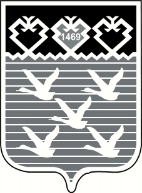 Чувашская РеспубликаАдминистрациягорода ЧебоксарыПОСТАНОВЛЕНИЕ